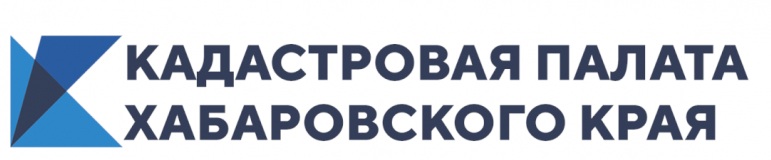 Кадастровая палата запустит горячую линию для жителей РоссииВ рамках всероссийской недели консультаций во всех регионахРоссийской Федерации пройдут горячие линии по вопросам сделок купли-продажинедвижимости. Эксперты Федеральной кадастровой палаты (ФКП) помогутразобраться гражданам с актуальными вопросами, касающимися осуществления различных сделок с недвижимостью, необходимых документов для регистрации жилья, способах проверки собственности перед покупкой. В ходе Всероссийской недели консультаций эксперты ФКП расскажут:Как получить сведения из Единого государственного реестра недвижимости?Как осуществляется оформление регистрации прав собственности?Как получить и воспользоваться сертификатом электронной подписи? Как узнать кадастровую стоимость объекта недвижимости?Какие документы нужно подать собственнику недвижимости при смене фамилии? С 27 по 29 апреля 2021 года специалисты Кадастровой палаты по Хабаровскому краю ответят на ваши вопросы с 10:00 до 13:00 по номеру телефона: 8 (4212) 32-14-94.Для Федеральной кадастровой палаты проведение горячих линий уже стало традиционным мероприятием. Ежегодно во время Всероссийской недели консультаций тысячи россиян получают помощь квалифицированных специалистов в решении различных вопросов, касающихся сделок с недвижимостью.